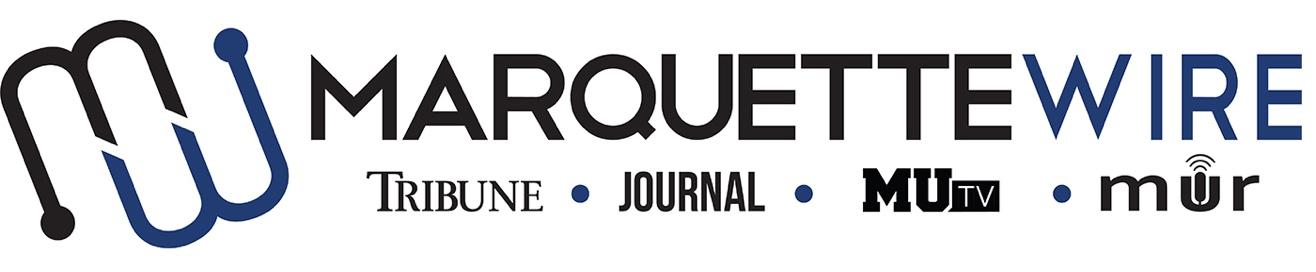 AUDIO CONTENT DIRECTOR APPLICATIONAcademic Year: 2019-’20.Deadline: Sunday, May 12, 2019 at noon.Please email your application materials to incoming General Manager Mackane Vogel (mackane.vogel@marquette.edu).If off campus, all interviews will be conducted by Skype, Facetime, or telephone.Thank you for your interest in Marquette student media.Job DescriptionAudio Content DirectorAssisting in editing audio interviews/podcasts for other parts of the Wire staffTalking to the different Wire Execs to make sure they have podcasts going out weeklyCoordinate with Wire Execs to help make sure reporters are adding audio to their stories and creating multimedia pieces. Produce a creative audio piece each week that is outside the music realm. Help create sweepers for DJ shows, events on campus and other Wire departments to be played by the DJs. Assist projects desk in developing a possible long-term audio story.AUDIO CONTENT DIRECTOR, MARQUETTE WIRENAME: ________________________________________________POSITION APPLYING FOR: ______________________________ACADEMIC MAJOR:______________________________________MINOR: _________________________________________________OVERALL GPA: _____________GPA IN MAJOR: ______________YEAR IN SCHOOL________________________________________E-MAIL: _________________________________________________PHONE: _________________________________________________HOME ADDRESS: ________________________________________CITY:____________________________________________________STATE/ZIP: ______________________________________________Application Questions1.) How will you effectively coordinate audio content among the various desks in the Marquette Wire?2.) Pitch a weekly creative audio piece.3.) How would you work with the projects desk to create long-form podcast content?4.) What do you think goes into a successful podcast?